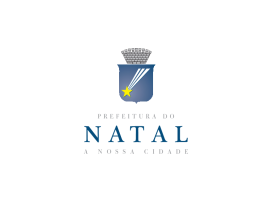 CHAMADA PÚBLICA PARA SELEÇÃO DE ATRAÇÕES MUSICAIS, (INTÉRPRETES, BANDAS E GRUPOS) PARA COMPOSIÇÃO DA PROGRAMAÇÃO DO CARNAVAL MULTICULTURAL DE NATAL 2017CHAMADA PÚBLICA PARA SELEÇÃO DE ATRAÇÕES MUSICAIS, (INTÉRPRETES, BANDAS E GRUPOS) PARA COMPOSIÇÃO DA PROGRAMAÇÃO DO CARNAVAL MULTICULTURAL DE NATAL 2017CHAMADA PÚBLICA PARA SELEÇÃO DE ATRAÇÕES MUSICAIS, (INTÉRPRETES, BANDAS E GRUPOS) PARA COMPOSIÇÃO DA PROGRAMAÇÃO DO CARNAVAL MULTICULTURAL DE NATAL 2017CHAMADA PÚBLICA PARA SELEÇÃO DE ATRAÇÕES MUSICAIS, (INTÉRPRETES, BANDAS E GRUPOS) PARA COMPOSIÇÃO DA PROGRAMAÇÃO DO CARNAVAL MULTICULTURAL DE NATAL 2017CHAMADA PÚBLICA PARA SELEÇÃO DE ATRAÇÕES MUSICAIS, (INTÉRPRETES, BANDAS E GRUPOS) PARA COMPOSIÇÃO DA PROGRAMAÇÃO DO CARNAVAL MULTICULTURAL DE NATAL 2017CHAMADA PÚBLICA PARA SELEÇÃO DE ATRAÇÕES MUSICAIS, (INTÉRPRETES, BANDAS E GRUPOS) PARA COMPOSIÇÃO DA PROGRAMAÇÃO DO CARNAVAL MULTICULTURAL DE NATAL 2017Anexo IIIDENTIFICAÇÃO ARTÍSTICAIDENTIFICAÇÃO ARTÍSTICAIDENTIFICAÇÃO ARTÍSTICAIDENTIFICAÇÃO ARTÍSTICAIDENTIFICAÇÃO ARTÍSTICAIDENTIFICAÇÃO ARTÍSTICAIDENTIFICAÇÃO ARTÍSTICAIDENTIFICAÇÃO ARTÍSTICANome Artístico Nome Artístico GêneroGêneroIndicação de PalcoIndicação de PalcoIndicação de PalcoNome do ProponenteNome do ProponenteTelefone Telefone Email TÍTULO DA ATRAÇÃO (Apresente uma síntese do que pretende realizar)DESCRIÇÃO DA ATRAÇÃO (Apresente uma síntese do que pretende realizar)FICHA TÉCNICA (Indique a relação dos profissionais participantes da apresentação)FICHA TÉCNICA (Indique a relação dos profissionais participantes da apresentação)FICHA TÉCNICA (Indique a relação dos profissionais participantes da apresentação)FICHA TÉCNICA (Indique a relação dos profissionais participantes da apresentação)NºNOMEFUNÇÃOCPF01020304050607080910PROPOSTA DE REPERTÓRIO (Indicação de autor de cada música, com minutagem).DATA/LOCALNOME COMPLETOASSINATURA